КАРАР			      	                     		ПОСТАНОВЛЕНИЕ «30»  март  2023й.			    №8                    «30»  марта  2023г.О внесении изменений в постановление главы администрации сельского поселения Куккуяновский сельсовет муниципального района Дюртюлинский район Республики Башкортостан от 15.09.2022г. № 59 «Об утверждении Административного регламента предоставления муниципальной услуги «Предоставление порубочного билета и (или) разрешения на пересадку деревьев и кустарников» в  сельском поселении Куккуяновский сельсовет муниципального района Дюртюлинский район Республики Башкортостан»     Рассмотрев требование Дюртюлинской межрайонной прокуратуры от 10.03.2023г. № Исорг-20800021-663-23/-20800021, в  соответствии с Федеральным законом от 27 июля 2010 года № 210-ФЗ «Об организации предоставления государственных и муниципальных услуг»,  постановлением Правительства Республики Башкортостан от 22 апреля 2016 года № 153 «Об утверждении типового (рекомендованного) перечня муниципальных услуг, оказываемых органами местного самоуправления в Республике Башкортостан», Администрация сельского поселения Куккуяновский  сельсовет муниципального района Дюртюлинский район Республики Башкортостан ПОСТАНОВЛЯЕТ:
   1.Внести следующие изменения в постановление от 15.09.2022г. № 59 «Об утверждении Административного регламента предоставления муниципальной услуги «Предоставление порубочного билета и (или) разрешения на пересадку деревьев и кустарников» в  сельском поселении Куккуяновский сельсовет муниципального района Дюртюлинский район Республики Башкортостан» (далее Административный регламент):   1.1. В пункте 2.15. Административного регламента слова «-особый статус древесно-кустарниковых насаждений, предлагаемых к сносу, пересадке или уничтожению»заменить словами «-особый статус древесно-кустарниковых насаждений (внесенные в Красную книгу Российской Федерации и внесенные в Красную книгу Республики Башкортостан), предлагаемых к сносу, пересадке или уничтожению.
   3. Настоящее постановление вступает в силу на следующий день после дня его официального обнародования.  4. Настоящее постановление обнародовать на информационном стенде в здании администрации сельского поселения Куккуяновский сельсовет муниципального района Дюртюлинский район Республики Башкортостан по адресу: с. Куккуяново, ул. Ш.Максютова, 15 и на официальном сайте в сети «Интернет»  5. Контроль за исполнением настоящего постановления оставляю за собой.Глава сельского поселения                                                        Х.М.ХазиевБашҡортостан РеспубликаһыДүртөйлө районымуниципаль районыныңКүкҡуян ауыл советыауыл биләмәһе хаҡимиәте(Башҡортостан РеспубликаһыДүртөйлө районыКүкҡуян ауыл биләмәһе хаҡимиәте)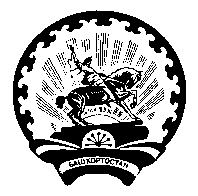 Администрация  сельского поселенияКуккуяновский сельсовет муниципального районаДюртюлинский районРеспублики Башкортостан.(Куккуяновский сельсовет Дюртюлинского районаРеспублики Башкортостан)